別添１.環境経営学会 2014年度秋季研究報告大会in神戸個別研究発表申込書タイトル：MS明朝14ポイント―副タイトル：MS明朝12ポイント―○○大学 ○○学部 ○○ ○○○○大学 ○○学部 ○○　 ○見出し1　MSゴシック12ポイントテンプレートファイルは、範囲指定してそのまま打ち込むか、または予め原稿を作っておき、範囲指定して貼り付けると綺麗にできます。いいいいいいい、いいいいいいいい（本文MS明朝10.5ポイント）いいいいいいいいいいいいいいいいい、いいいいいいAAA(英数半角Century)ああああああああああ。あああああああああああああああああああああああああああああああああああああああああああああああああああああああああああああああああ。あああああああああああああああああああああああああああああああああああああああああああ。見出し1（章）　MSゴシック12ポイント2007年あああああ、ああああああああああああああああああああああああああああああああああああああああああああああああああああああああ。ああああ、あああああああああああああああああああああああああああああああああああああああ。ああああああああああああああああああああああああ（注：上付き→[Word：脚注の挿入]）。１．見出し２（節）　MSゴシック10.5ポイント（１）見出し２（項） ＭＳゴシック10.5ポイントあああああああああああああああああああああああああああ、あああああああああああああああああああああああああああああああ、あああああああああああああああああああああああああああ。ああああああああああああ、あああああああああああああああああああああああああああああああああああ。①ああああああああああああああ、さらに②あああああああああああああああああああああああああああああああ。　ああああああああああああああああああああああああああああああああああああああああああああああああああ、あああああああああああああああ、あああああああああああああああああああああああ。ああああ、あああああああああああああああああああああああああああああああああああああああああああ、（以降、削除するなどしてご利用ください。）（←図表挿入時は、予め表ないしは罫線で囲ってから図表を貼り付けると、その後位置があまりずれません。また枠も付きます。）ああああああああああ。あああああ、ああああああああああああああああああああああああああああああああああああああああああ。ああああああああああああああああ、ああああああああああああああああああああああああああああああああああああああああああああああああああああああああああああああああ、ああああああああああああああ、ああああああああああああああああああああああ。ああああ、ああああああああああああああああああああああああああああああああああああああああああああああ、ああああああああああああああああああああああああああああああああああああああ。ああああああ、ああああああああああああああああ、ああああああああああああああああああああああああああああああああああああああああああああああああああああああああああああああああああああああああああああああああああああああああああああああああああああああああああ、ああああああああああああああ、ああああああああああああああああああああああ。ああああ、ああああああああああああああああああああああああああああああああああああああああああああああ、ああああああああああああああああああああああああ。2．見出し２　MSゴシック10.5ポイントああああああああああああああああああああああああああああああああああああああああああああああああああああ、ああああああああああああああ、あああああああああああああ。（8ページ以内）発表論題（和文）発表者氏名発表者所属（学生の場合は学生・院を明記）キーワード（4語）アブストラクト（1000字＝４３字×２３行程度）12３　　　　行番号は消してください。４５６７８９１０１１１２１３１４１５１６１７１８１９２１２２２３アブストラクト（1000字＝４３字×２３行程度）12３　　　　行番号は消してください。４５６７８９１０１１１２１３１４１５１６１７１８１９２１２２２３住所電話（固定・携帯）メールアドレス送付先：９月29日（月）必着。井上尚之宛　：inoue5868@maia.eonet.ne.jp住所電話（固定・携帯）メールアドレス送付先：９月29日（月）必着。井上尚之宛　：inoue5868@maia.eonet.ne.jp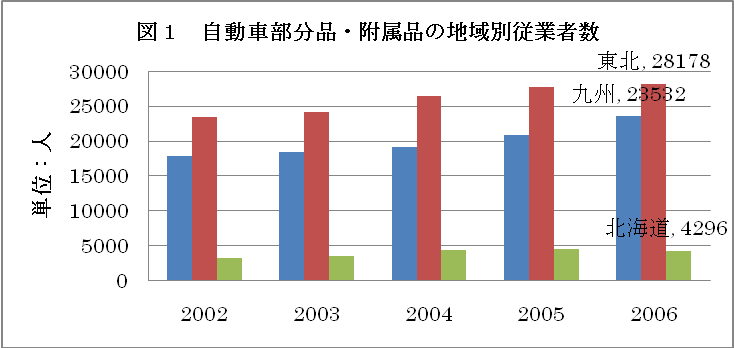 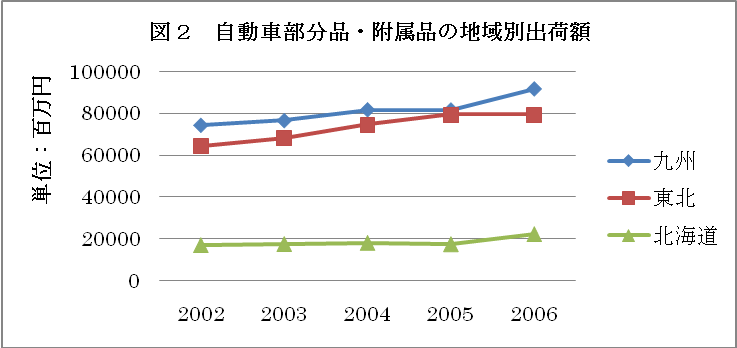 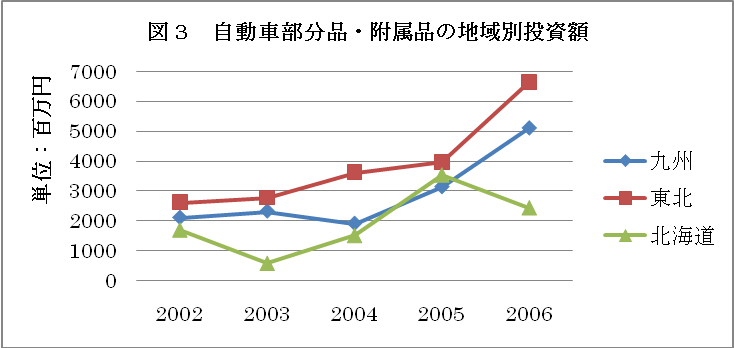 任意の様式で、出典・出所等の明記をお願い致します。